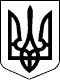 УКРАЇНАЧЕЧЕЛЬНИЦЬКА РАЙОННА РАДАВІННИЦЬКОЇ ОБЛАСТІРІШЕННЯ № 49327 лютого 2019 року                                                                   23 сесія 7 скликанняПро внесення змін до Програми надання матеріальноїдопомоги жителям Чечельницького району на 2018–2020 рокиВідповідно до пункту 16 частини 1 статті 43 Закону України «Про місцеве самоврядування в Україні», враховуючи погодження фінансового управління районної державної адміністрації, постійної комісії районної ради з питань бюджету та комунальної власності, районна рада ВИРІШИЛА:1. Внести зміни до розділу «Ресурсне забезпечення Програми» Програми надання матеріальної допомоги жителям Чечельницького району на            2018–2020 роки, затвердженої рішенням 18 сесії Чечельницької районної ради  7 скликання від 16 лютого  2018 року № 357, а саме: додатково передбачити на 2019 рік обсяг коштів, який планується залучити на виконання Програми, в сумі 200 тис.грн, зокрема:- з фонду голови районної ради                                 – 100 тис. грн;- з фонду голови районної державної адміністрації  – 100 тис. грн.2. Контроль за виконанням цього рішення покласти на постійну комісію районної ради з питань бюджету та комунальної власності (Савчук В.В.).Голова районної ради					        С. П’ЯНІЩУК